Kl. 8 BIOLOGIAZacznij przygotowywać się do sprawdzianu z ekologii, który odbędzie się online 28 majaSzczegóły podam w następnym tygodniu.21.05.2020 r. Temat: Zależności pokarmowe. Materia i energia w ekosystemie. Cel lekcji: Dowiem się, co to jest łańcuch pokarmowy. Po lekcji musisz umieć:1. Wyjaśnić pojęcia: łańcuch pokarmowy i sieć pokarmowa.2. Wskazywać zależności pokarmowe w ekosystemie.3. Identyfikować organizmy jako producentów, konsumentów, destruentów.4. Szeregować organizmy w łańcuchach pokarmowych.5. Wyjaśnić, na czym polega krążenie materii w przyrodzie. 6. Wyjaśnić, na czym polega przepływa energii w ekosystemie.  Życie zwierząt w dużej mierze koncentruje się na poszukiwaniu pokarmu i unikaniu drapieżników. Każde zwierzę może być w każdej chwili albo obiadem, albo biesiadnikiem.Zadania: 1. Przepisz do zeszytu temat i cel lekcji. 2. Przeczytaj temat w podręczniku (str. 121-128).  3. Zapamiętaj i zapisz w zeszycie:Łańcuch pokarmowy (troficzny) jest to ciąg organizmów, z których każdy jest zjadany przez kolejny. Wiele powiązanych ze sobą łańcuchów pokarmowych tworzy sieć pokarmową. Pierwszym ogniwem każdego łańcucha pokarmowego są producenci. Producenci – organizmy samożywne. Są to najczęściej rośliny, niektóre bakterie i porosty. Kolejnym ogniwem są konsumenci –organizmy cudzożywne, które uzyskują związki organiczne od innych organizmów. Destruenci – organizmy, które rozkładają martwą materię organiczną i w ten sposób pozyskują potrzebne związki.4. Obejrzyj film o łańcuchu pokarmowym. https://docwiczenia.pl/kod/B8YRB45. Zobacz, jak wygląda prawidłowy zapis łańcucha pokarmowego wraz z określeniem poziomów troficznych. Przepisz go do zeszytu. liść 		→ 	zając  szarak 		→	 lis producent 	→       konsument I rzędu 	→     konsument II rzędu6. Zapoznaj się ze schematem „Krążenie materii” na str. 125 i „Przepływ energii” na str. 127. Zapamiętaj i zapisz w zeszycie.W ekosystemie pierwiastki krążą między materią nieożywioną środowiska a materią znajdującą się w ciałach organizmów. Proces ten nazywamy krążeniem materii. W ekosystemie energia przepływa od Słońca, przez ciała roślin, zwierząt oraz ludzi i na każdym etapie jest częściowo wykorzystywana, a częściowo rozpraszana. Proces ten nazywamy przepływem energii. 7. Rysunek przedstawia łańcuchy pokarmowe ułożone w sieć pokarmową. Zapisz po jednym przykładzie łańcucha troficznego złożonego z trzech, czterech i pięciu organizmów. 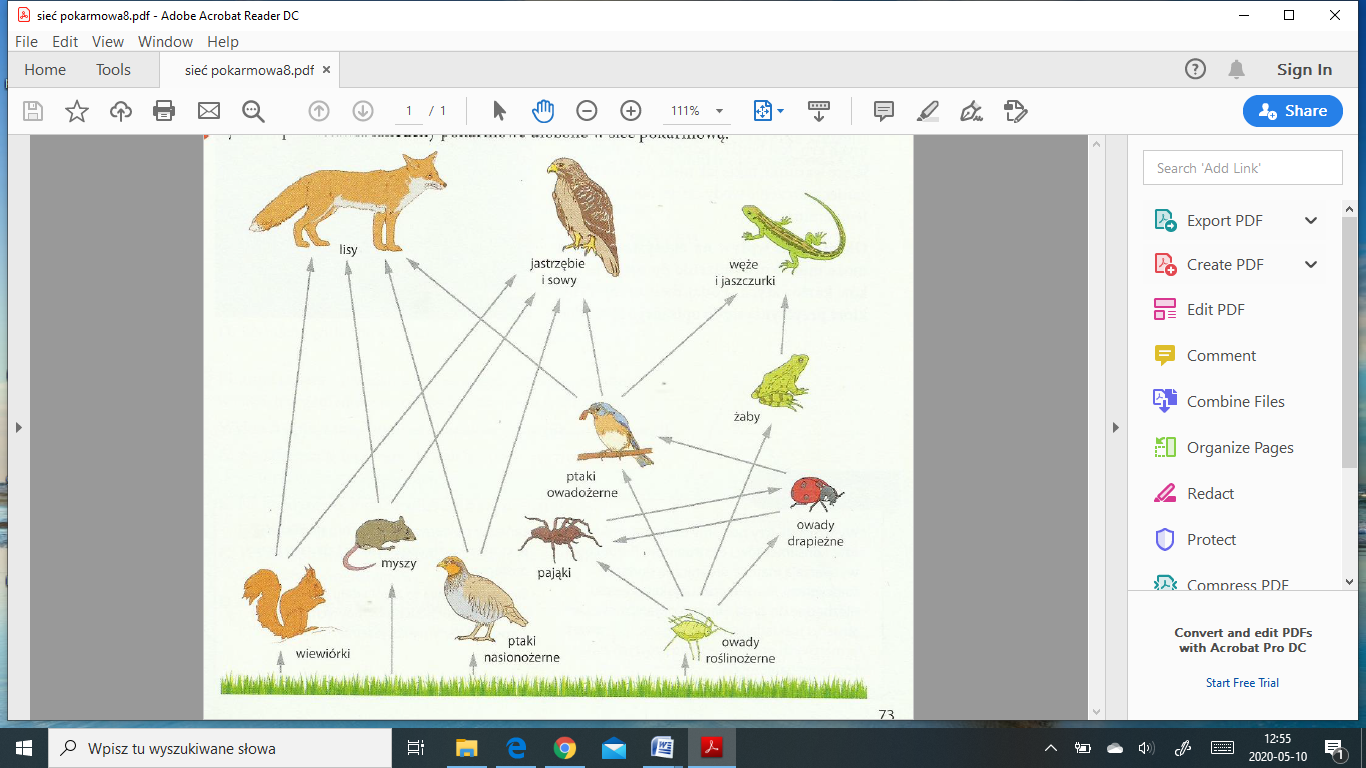 8. Notatki z tematu wykonaj w zeszycie do 28 maja i wyślij na adres annazaloga@o2.pl(wszyscy) Do sprawdzianu powtórz pojęcia ekologiczne: biotop, biocenoza, ekosystem, gatunek, populacja, osobnik, środowisko, ekologia, stosunki antagonistyczne i nieantagonistyczne, konsument, producent, reducent, przepływ energii, obieg materii, łańcuch pokarmowy.Musisz także umieć wyjaśnić,  na czym polegają: konkurencja, drapieżnictwo, roślinożerność, pasożytnictwo, mutualizm i komensalizm oraz  ułożyć prosty łańcuch pokarmowy. 